Koupaliště Píšť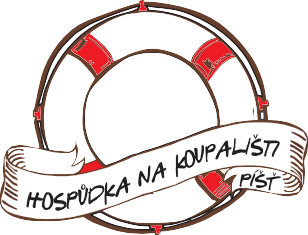 Hledáš brigádu na léto? Do našeho kolektivu hledáme posily na pozici obsluha (bufet, bar),pomocná sila do kuchyně, paní na úklid.Máš zájem?Ozvi se a určitě se nějak domluvíme.Kontakt: Svozil Richard, tel.: 776 677 965